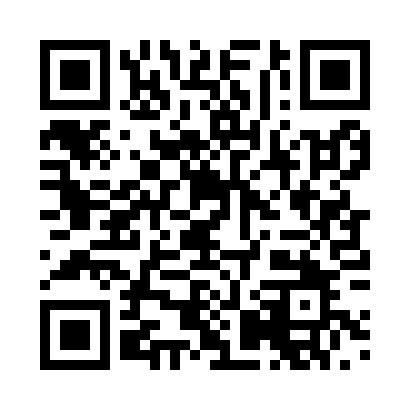 Prayer times for Baschenegg, GermanyWed 1 May 2024 - Fri 31 May 2024High Latitude Method: Angle Based RulePrayer Calculation Method: Muslim World LeagueAsar Calculation Method: ShafiPrayer times provided by https://www.salahtimes.comDateDayFajrSunriseDhuhrAsrMaghribIsha1Wed3:475:581:145:148:3210:342Thu3:445:561:145:158:3310:363Fri3:415:551:145:158:3510:394Sat3:395:531:145:168:3610:415Sun3:365:511:145:168:3810:446Mon3:335:501:145:178:3910:467Tue3:305:481:145:178:4010:488Wed3:285:471:145:188:4210:519Thu3:255:451:145:198:4310:5310Fri3:225:441:145:198:4410:5611Sat3:195:421:145:208:4610:5812Sun3:175:411:145:208:4711:0113Mon3:145:401:145:218:4911:0314Tue3:115:381:145:218:5011:0615Wed3:085:371:145:228:5111:0816Thu3:065:361:145:228:5211:1117Fri3:035:351:145:228:5411:1418Sat3:005:331:145:238:5511:1619Sun2:575:321:145:238:5611:1920Mon2:575:311:145:248:5711:2121Tue2:575:301:145:248:5911:2422Wed2:565:291:145:259:0011:2423Thu2:565:281:145:259:0111:2524Fri2:565:271:145:269:0211:2525Sat2:555:261:145:269:0311:2626Sun2:555:251:155:279:0411:2627Mon2:555:241:155:279:0611:2728Tue2:545:231:155:289:0711:2729Wed2:545:231:155:289:0811:2830Thu2:545:221:155:289:0911:2831Fri2:545:211:155:299:1011:29